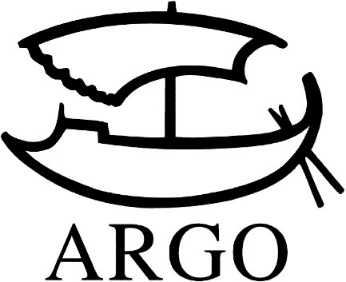 TISKOVÁ ZPRÁVAMatt Kelleen: Sirotek, bestie, špionkaPomsta jak z filmů Quentina TarantinaMatt Killeen: Sirotek, bestie, špionka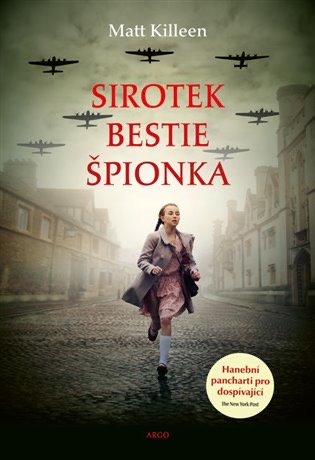 Vydává Argo, 472 stran, 398 Kč. Přeložila Dominika KřesťanováKdyž patnáctileté Židovce zastřelí na hranicích při útěku z nacistického Německa matku, musí se nepřátelskou zemí protlouct na vlastní pěst. Hledá možnost úniku ze země, a přitom narazí na tajemného muže hovořícího němčinou s podivným akcentem a ukrývajícího bednu plnou zbraní. Neznámý patří k protihitlerovskému podzemnímu odboji a potřebuje její pomoc.  Blonďatá, modrooká Sara se má skrýt všem na očích v elitní internátní škole pro dcery nacistických pohlavárů a vydávat se za jednu z nich. Musí se skamarádit s dcerou vědce vyvíjejícího bombu schopnou zničit celá města a dostat se k tajným plánům na její výrobu. Sara svou roli árijské dívky oddané Vůdci hraje skvěle, přestože žije v neustálé hrůze z odhalení. Její vůle přežít a touha po pomstě jsou ale silnější než sebevětší strach.Matt Killeen se dlouho živil jako reklamní copywriter a kreativec, který si ale cílevědomě plní své sny: osm let pracoval pro společnost LEGO, poté se vydal na dráhu spisovatele. Román Sirotek, bestie, špionka je jeho prvotina, která okamžitě získala mnoho literárních ocenění. V Británii se chystá vydání druhého dílu.Kontakty:ARGO spol. s r. o.Milíčova 13e-mail: zdena.krikavova@argo.czwww.argo.czMediální zastoupení:Radka Potměšilová2media.cz s.r.o.Pařížská 13110 00 Praha 1 - Staré Městomobil: 724 702 241e-mail: radka@2media.czwww.2media.cz